8.	Vermeerderen met uitlopersWat moet je weten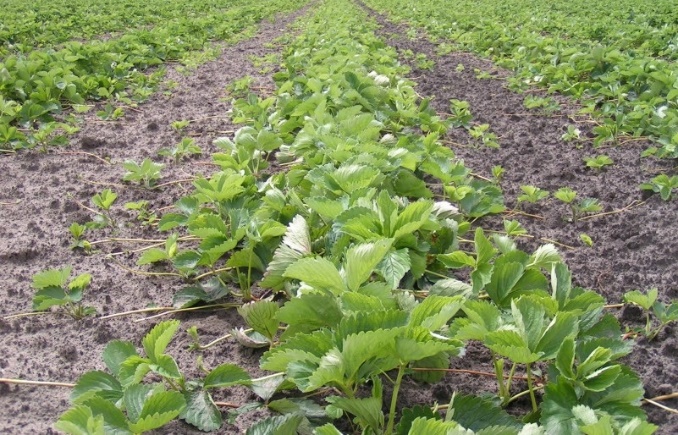 Sommige planten maken uitlopersAan deze uitlopers groeien de jonge plantjesDe jonge plantjes groeien uit tot een exacte kopie van de moerplant Dit is een vorm van vegetatief vermeerderenWat ga je doen?Knip de uitlopers los va de moederplant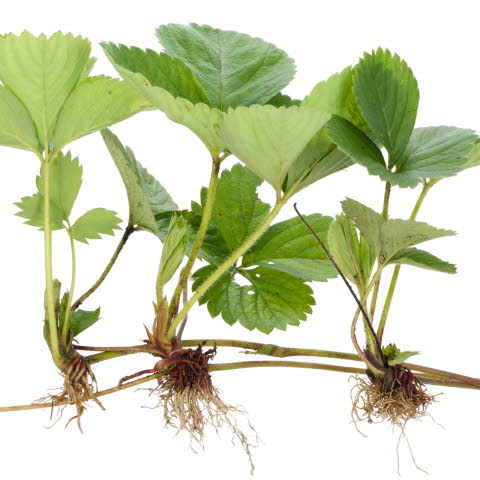 Knip de jonge plantjes los van de uitlopersPlant elk plantje in een eigen potje of in het plantbedWaar moet je op letten?	Zorg dat het jonge plantje en de wortels heel blijvenZorg dat de moerplant niet beschadigtWerk veiligWat heb je nodig?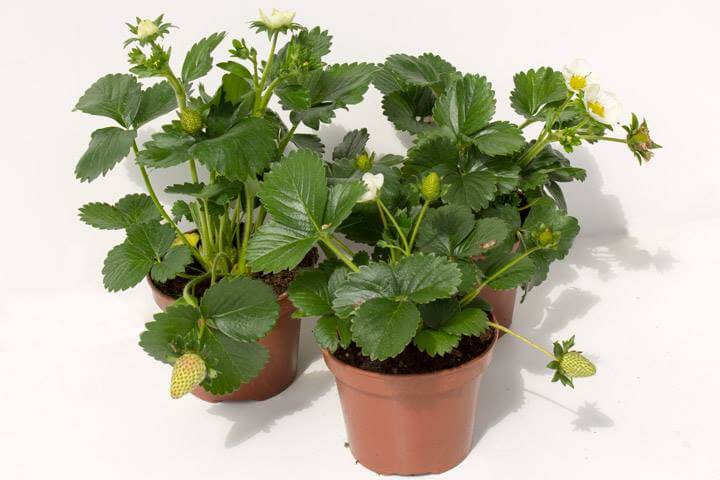 Moerplanten	SnoeischaarPlantenpotjesPotgrondPlantenschepje